Приложение 7Первый в мире арктический ледокол «Ермак»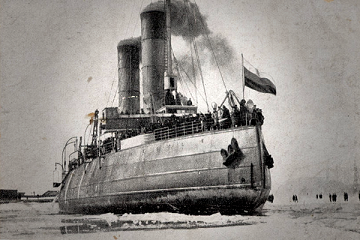 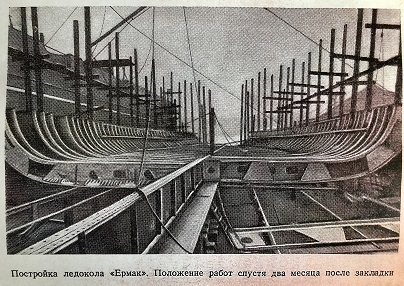 